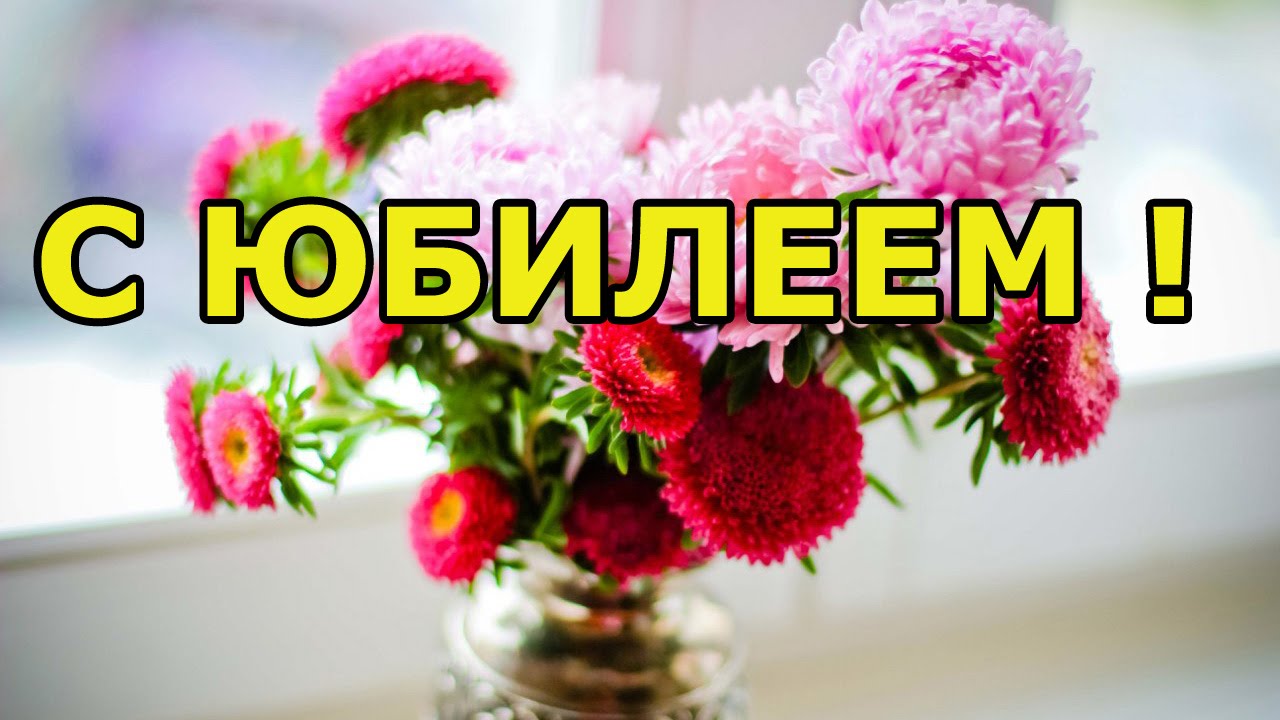 С торжественной датой, с большим Юбилеем! Букеты из самых прекрасных цветов Пусть дарят сегодня, и сердце согреет Живущая в каждом из близких - любовь. Здоровье, богатство, успех и удача – Пусть всё это будет в избытке всегда. И звёзды счастливые падают чаще, И только веселье приносят гостям!с 18  летием.Булатову А.В.;Низаметдинова А.З.;Сафину Л.Р.;Суфиеву В.Д.;Файрузову А.Ф.с 20 летием.Нурисламову А.И.;Садркаева А.Р.с 25  летием.Гиниятова А.А.;Хасанова В.О.с  30  летием.Аслямову Н.М.;Литвинову О.В.;Мунирову Г.З.;Хасватова В.Р.                                                             с 35  летием.Ахмадуллину И.Г.;Москина А.Ф.;Мухтарова М.Ф.с 40 летием.Хасватову О.А.с 45  летием.Ахатова Р.Р.;Ахиярова Р.Ф.;Гиниятову А.Н.Зартдинову М.Б.;Садркаеву И.Х.;Тагирову Д.А.Шакирова С.А.;Ширванову Э.А.с 50  летием.Наубатову Э.А.;Ширванову Ф.Ф.;Ширванова А.А.с 55  летием.Галимову Г.Г;Карамову М.Ш.;Фаирузова И.В.Хасватову В.М.;Хасанова И.А.;Шаниязова В.М.Шаниязову Ф.С.;Ширванову Г.Ю.;Ширванова З.Н.с 60 летием.Шайнурову В.А.с 65  летием.Хасватова В.Х.;Шакирову Я.Г.с 70  летием.Галиева Р.Х.                                                         с 80  летием.Фаирузова Ф.Ф.;Хасанову Т.А.с 90 летием.Закруллина Василь абыя.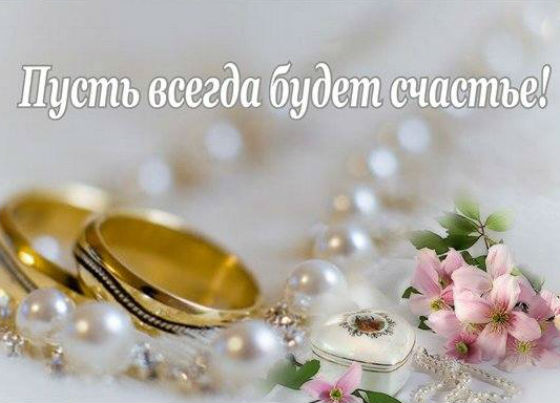 Пусть этот юбилейный годПройдет у Вас отлично,Подарит радость, счастье, шансИ будет необычным!Пусть каждый день украсит жизньИгрой импровизаций,Больших и радужных надеждИ маленьких сенсаций!с 10 летием.Сафиных  Рустама Радмировича  иАлину Фидаилевну.с 15 летием.Шамидановых Наиль абыя и Нафису апа.с 20  летием.Хасановых Касима Тагировича иВалентину Васильевнус 25  летием.Ахатовых Ришата Рафкатовича иЭльмиру Альфитовну.с 35  летием.Карамовых Хариса Газнавиевича иМинзию Шавалиевну.;Камалтиновых Мазита Гафиатовича иМинзилю Хамзаевну.;Мухамединовых Фагиля Шариповича иВалентину Григорьевну.Шаниязовых Вахита Мухаматнуровича иФануру Сангатовну.Ширвановых Марса Ахматовича и Лину Закиевну.с 45  летием.Ахияровых Фарзави Фатхинуровича и Сарию Каримовну.;Шакировых Ягафар абыя и Ямалию апу.с 50  летием.Мухаматулиных Маснави абыи иХамдия апа.